ZARZĄDZENIE Nr 19.2022
WÓJTA GMINY SADKI
z dnia 17 marca 2022 r.w sprawie powołania i regulaminu działania Społecznej Komisji MieszkaniowejNa podstawie art. 7 ust. 1 pkt. 7 i art. 30 ust. 2 pkt. 3 ustaw z dnia 8 marca 1990 r. o samorządzie gminnym (Dz. U. z 2022 r., poz. 559) art. 21 ust. 3 pkt. 5 ustawy z dnia 21 czerwca 2001 r. o ochronie praw lokatorów, mieszkaniowym zasobie gminy i o zmianie Kodeksu Cywilnego (t.j. Dz. U. z 2022 r., poz. 172) oraz § 18 Uchwały Nr XXIX/28/2013 Rady Gminy Sadki dnia 28 marca 2013 r. w sprawie zasad wynajmowania lokali mieszkalnych (Dz. Urzęd. Woj. Kuj.-Pom. z 2013 r. poz. 1512) zarządzam co następuje:§ 1. Powołuję Społeczną Komisję Mieszkaniową w następującym składzie:Krystian StępniewskiEwa OlejniczakDorota MaćkowiakBogusława NitkaMariusz Czyż§ 2. Do zadań Społecznej Komisji Mieszkaniowej należy:Opiniowanie złożonych wniosków o najem lokali mieszkalnych i lokali socjalnych.Ocena warunków mieszkaniowych i bytowych osób ubiegających się o najem lokali mieszkalnych i socjalnych.Ustalanie projektów list z zachowaniem prawa pierwszeństwa osób spełniających kryteria do zawarcia umowy o najem lokalu mieszkalnego lub socjalnego.Rozpatrywanie odwołań od projektów list o których mowa w ust. 3.Ustalanie ostatecznych list z zachowaniem pierwszeństwa osób spełniających kryteria do zawarcia umowy o najem lokalu mieszkalnego lub socjalnego.§ 3. Szczegółowy sposób działania Komisji w zakresie ustalonym w § 2 określa regulamin pracy Społecznej Komisji Mieszkaniowej stanowiący załącznik do niniejszego zarządzenia.§ 4. Wykonanie Zarządzenia powierzam Kierownikowi Referatu Inwestycji, Planowania Przestrzennego i Gospodarki Mieszkaniowej.§ 5. Traci moc Zarządzenie nr 102.2018 Wójta Gminy Sadki z dnia 30 listopada 2018 r. w sprawie powołania Społecznej Komisji Mieszkaniowej i nadania jej regulaminu działania.§ 6. Zarządzenie wchodzi w życie z dniem podpisania.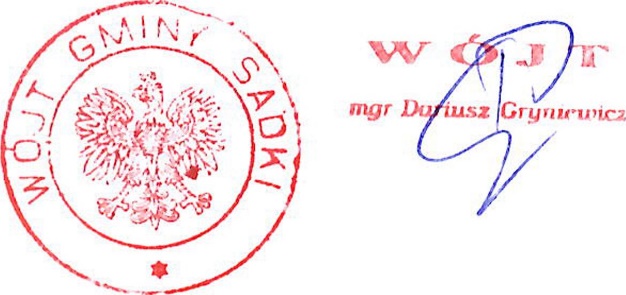 załącznikdo Zarządzenia nr 19.2022 Wójta Gminy Sadki z dnia 17 marca 2022 r.Regulamindziałania Społecznej Komisji Mieszkaniowej§1Społeczna Komisja Mieszkaniowa, zwana dalej Komisją, działa na podstawie:ustawy z dnia 23 kwietnia 1964 r. Kodeksu Cywilnego (Dz. U. 2020, poz. 1740 z późn. zm.)ustawy z 21 czerwca 200lr. o ochronie praw lokatorów, mieszkaniowym zasobie gminy i o zmianie Kodeksu Cywilnego (t.j. Dz. U. z 2022 r., poz. 172)Uchwały Nr XXIX/28/2013 Rady Gminy Sadki dnia 28 marca 2013r.,w sprawie zasad wynajmowania lokali mieszkalnych (Dz. Urzęd. Woj. Kuj.-Pom. z2013r. poz. 1512),Komisja jest organem opiniodawczym w sprawach lokalowych, a w szczególności w sprawach dotyczących:przydziału lokali mieszkalnych i lokali socjalnych,zamiany mieszkań,złożonych odwołań.Wyłączone spod opiniowania przez Komisję są sprawy lokalowe dotyczące:wstąpienia w stosunek najmu na podstawie art. 691 Kodeksu Cywilnego oraz na podstawie art. 30 ust. 1 i art. 31 ustawy o ochronie praw lokatorów, mieszkaniowym zasobie gminy i o zmianie Kodeksu Cywilnego,nawiązania stosunku najmu w związku z koniecznością zapewnienia lokali zamiennych w sytuacjach określonych w art. 11 ust. 9 ustawy o ochronie praw lokatorów, mieszkaniowym zasobie gminy i o zmianie Kodeksu Cywilnego.§2Komisję powołuje i odwołuje Wójt Gminy Sadki.Pierwsze posiedzenie Komisji zwołuje Wójt Gminy Sadki, a następne, w miarę potrzeb Przewodniczący Komisji, ustalając porządek, termin i godzinę posiedzenia.Na pierwszym posiedzeniu Komisja powołuje ze swego grona Przewodniczącego i zastępcę Przewodniczącego Komisji.Przewodniczący i zastępca Przewodniczącego Komisji pełnią swoje funkcje do czasu odwołania przez Komisję.Każdy członek Komisji może być odwołany przez Wójta Gminy Sadki w przypadku złożenia rezygnacji lub z inicjatywy Wójta.Uzupełnienia składu dokonuje Wójt Gminy Sadki.Członek Komisji zostaje wyłączony z prac nad opiniowaniem wniosku o przydział lokalu mieszkalnego dla osoby, z którą pozostaje w takim stosunku prawnym lub faktycznym mogącym budzić uzasadnione wątpliwości co do jej obiektywizmu lub bezstronności, a także, jeżeli jest krewnym lub powinowatym tej osoby do drugiego stopnia włącznie.§3Każdy członek Komisji zobowiązany jest zapoznać się z obowiązującymi przepisami dotyczącymi tajemnic ustawowo chronionych oraz ochrony danych osobowych oraz złożyć oświadczenie o przyjęciu odpowiedzialności za ochronę i prawidłowe wykorzystanie informacji związanych z działalnością Komisji.Pracami Komisji kieruje przewodniczący, który stosownie do potrzeb może powołać zespoły wizytujące.